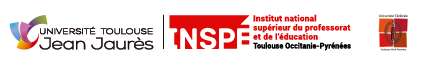 Compléter un formulaire par titre d’abonnement                                                                                                           Certifié exact à ………………………………………. Le …………………………………                                                                                                                                                Signature de l’agentLe service du personnel de l’INSPE réalise cette collecte d’information conformément aux finalités prévues par la Norme Simplifiée n°46 « Délibération n°2005-002 du 13 janvier 2005 portant adoption d’une norme destinée à simplifier l’obligation de déclaration des traitements mis en œuvre par les organismes publics et privés pour la gestion de leurs personnels ». Le recueil du NIR (n°INSEE) est requis pour le remboursement de la prise en charge partielle du prix d’abonnement rentrant ainsi en compte dans le calcul automatisé de la paie conformément à la Dispense n°1 « Délibération n°2004-096 du 9 décembre 2014 décidant la dispense de déclaration des traitements de gestion des rémunérations mis en œuvre par l’État, les collectivités locales, les établissements publics et les personnes morales de droit privé gérant un service public ». Conformément à la loi « informatique et libertés » du 6 janvier 1978 modifiée en 2004, vous bénéficiez d’un droit d’accès et de rectification aux informations qui vous concernent, que vous pouvez exercer en vous adressant directement à la Direction des Ressources-Humaines - drh@univ-tlse2.frDocument à renvoyer au service du personnelMise à jour avril 2016ABONNEMENT MENSUEL / HEBDOMADAIREDemande de prise en charge partielle des titres d’abonnement correspondant aux déplacements effectués entre la résidence habituelle et le lieu de travail9140039N° Établissement : 0311383KDécret 2008-1210 du 20 novembre 2008 – Décret 2010-676 du 21 juin 2010Circulaire BCRF 1102464C du 22 mars 2011NOM – Prénom :N° INSEE (sécurité sociale)       /_ /_ _ /_ _ /_ _ /_ _ _ /_ _ _ / clé : /_ _ /Affectation : GRADE ou FONCTION :Date de fin du contrat :(si concerné)Commune du domicile :Arrêt ou gare de départ :Commune du lieu de travail :Arrêt ou gare d’arrivée :N° de la carte d’abonnement :(Joindre la copie de la carte d’abonnement)Abonnement souscrit à compter du :            / _ _ _/ _ _ _ / _ _ _ _  /Coupon de trajet pour la période :Du  ………………………………. Au ………………………………..(joindre l’attestation nominative d’abonnement)Montant du remboursement :…………………………….. / 2 = …………………………….